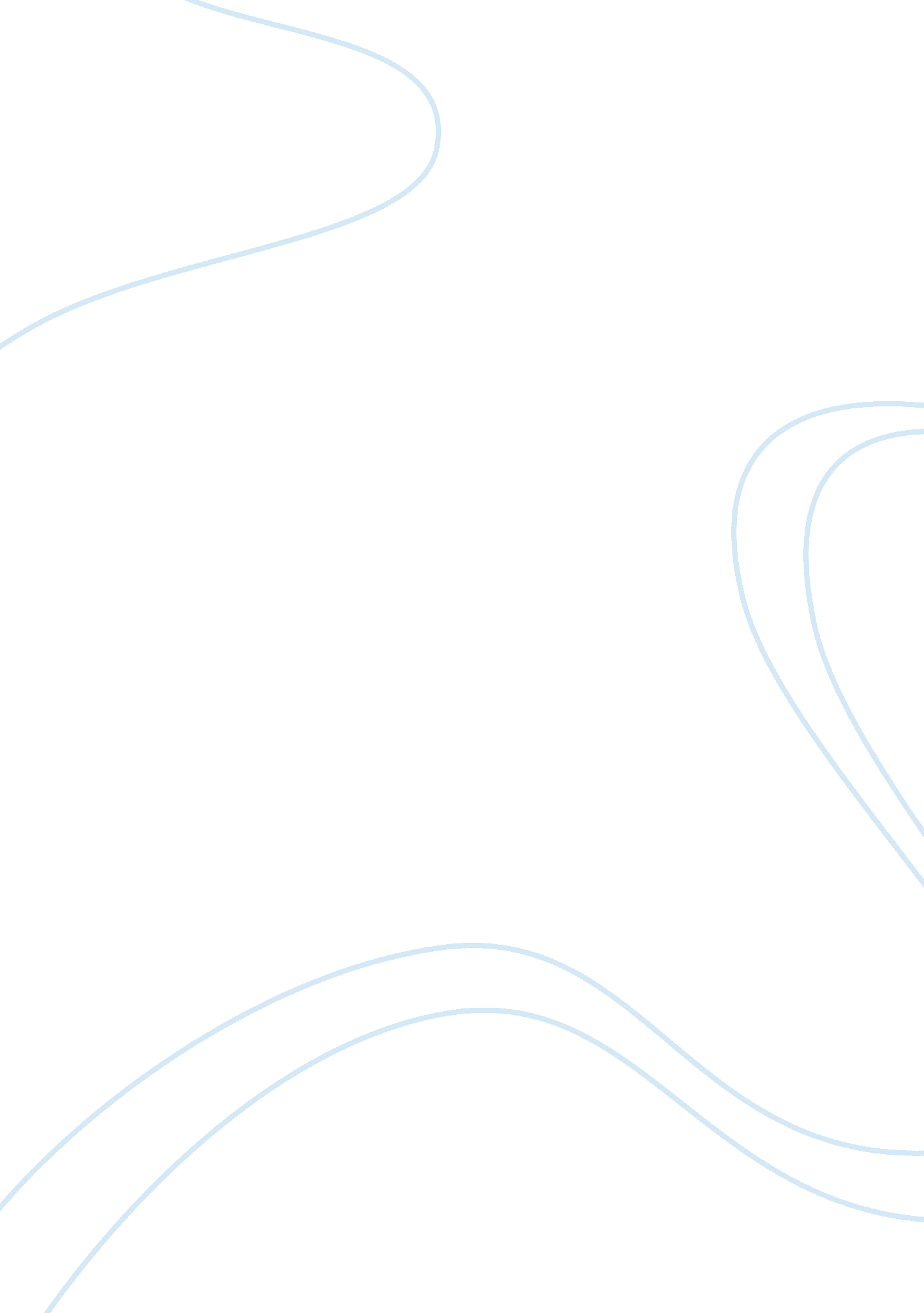 Teensafe app for iosScience, Computer Science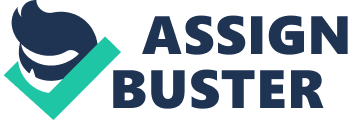 No less than one server utilized by an application for guardians to screen their adolescents’ telephone action has released a huge number of records of the two guardians and kids. The portable app, TeenSafe, charges itself as a “ protected” checking application for iOS and Android, which gives guardians a chance to see their kid’s instant messages and area, screen who they’re calling and when, get to their web perusing history, and discover which applications they have introduced. Albeit high schooler observing applications are disputable and security obtrusive, the organization says it doesn’t require parents to get the assent of their youngsters. In any case, the Los Angeles, Calif.- based organization left its servers, facilitated on Amazon’s cloud, unprotected and available by anybody without a secret key. Robert Wiggins, a UK-based security scientist who scans for open and uncovered information, discovered two broken servers. Both of the servers was pulled disconnected after ZDNet alerted the organization, including another that contains what has all the earmarks of being just test information. “ We have made a move to close one of our servers to the general population and started cautioning clients that could possibly be affected,” said a TeenSafe representative told ZDNet on Sunday. The database stores the parent’s email address related with TeenSafe, and in addition their comparing tyke’s Apple ID email address. It additionally incorporates the kid’s gadget name – which is frequently simply their name – and their gadget’s novel identifier. The information contains the plaintext passwords for the youngster’s Apple ID. Since the application requires that two-factor validation is killed, a malevolent performing artist seeing this information just needs to utilize the qualifications to break into the kid’s record to get to their own substance information. None of the records contained substance information, for example, photographs or messages, or the areas of either guardians or kids. The information additionally contained blunder messages related with a fizzled account activity, for example, if a parent looking into a tyke’s ongoing area didn’t finish. In the blink of an eye before the server went disconnected, there were no less than 10, 200 records from the previous three months containing clients information – however some are copies. One of the servers seemed to store test information, yet it’s not known whether there are other uncovered servers with extra information. TeenSafe cases to have over a million guardians utilizing the administration. We started checking a portion of the information by connecting with those whose email addresses were named in the spilling information. We reached twelve individuals over iMessage, one by one, to affirm their passwords (you can take in more about how we check information breaks here). Not every person reacted. Yet, a few people – guardians of kids who utilize the application – affirmed their email locations and passwords, or that it had been as of late changed inside the previous month or thereabouts. The guardians likewise affirmed their tyke’s email address, utilized as their Apple ID. While we didn’t contact youngsters because of a paranoid fear of causing alert, a portion of the email addresses were related with their secondary schools. It’s not clear why the information, not to mention passwords for teenagers’ Apple IDs, was put away in plaintext. The organization guarantees on its site that it’s “ protected” and uses encryption to scramble the information, for example, in case of an information break. TeenSafe said it was proceeding to survey the circumstance and “ will give extra data” as it winds up accessible. 